от 31 марта 2021 года									           № 333Об утверждении Порядка предоставления субсидии на замену и ремонт пожарных гидрантов в г. Шахунья и
на установку пожарной емкости в г. Шахунья, ул. Тургенева, д. 7В соответствии со ст. 78 Бюджетного кодекса Российской Федерации, Федеральным законом от 06.10.2003 № 131-ФЗ «Об общих принципах организации местного самоуправления в Российской Федерации», Уставом городского округа город Шахунья Нижегородской области, решением Совета депутатов городского округа город Шахунья Нижегородской области от 26.02.2021 № 53-11 «О внесении изменений в решение Совета депутатов городского округа город Шахунья Нижегородской области от 25.12.2020 № 50-2 «О бюджете городского округа город Шахунья Нижегородской области на 2021 год и на плановый период 2022 и 2023 годов» в целях улучшения противопожарной безопасности города Шахунья администрация городского округа город Шахунья Нижегородской области  п о с т а н о в л я е т:1. Утвердить прилагаемый Порядок предоставления субсидии на замену и ремонт пожарных гидрантов в г. Шахунья и на установку пожарной емкости в г. Шахунья, 
ул. Тургенева, д. 7.2. Начальнику общего отдела администрации городского округа город Шахунья Нижегородской области обеспечить размещение настоящего постановления на официальном сайте администрации городского округа город Шахунья Нижегородской области и в АУ «Редакция газеты «Знамя труда».3. Настоящее постановление вступает в силу с момента официального опубликования  в АУ «Редакция газеты «Знамя труда».4. Контроль за исполнением настоящего постановления возложить на заместителя главы администрации городского округа город Шахунья Нижегородской области С.А.Кузнецова.И.о. главы местного самоуправлениягородского округа город Шахунья							    А.Д.СеровУТВЕРЖДЕНОпостановлением администрациигородского округа город ШахуньяНижегородской областиот 31.03.2021 г. № 333ПОРЯДОКпредоставления субсидии на замену и ремонт пожарных гидрантов в г. Шахуньи и на установку пожарной емкости в г. Шахунья, ул. Тургенева, д. 71. Общие положения о предоставлении субсидии1.1. Настоящий Порядок определяет последовательность действий  предоставления субсидии на замену и ремонт пожарных гидрантов в г. Шахуньи и на установку пожарной емкости в г. Шахунья, ул. Тургенева, д. 7 за счет средств бюджета городского округа город Шахунья Нижегородской области в соответствии с  решением Совета депутатов городского округа город Шахунья Нижегородской области 26.02.2021 № 53-11 «О внесении изменений в решение Совета депутатов городского округа город Шахунья Нижегородской области от 25.12.2020 № 50-2 «О бюджете городского округа город Шахунья Нижегородской области на 2021 год и на плановый период 2022 и 2023 годов». 1.2. Главным распорядителем бюджетных средств, представляющим субсидию, является администрация городского округа город Шахунья Нижегородской области.1.3. Субсидия предоставляется на безвозмездной и безвозвратной основе.1.4. Обязательное условие предоставления субсидии за счет средств бюджета городского округа город Шахунья Нижегородской области – запрет приобретения за счет полученных средств иностранной валюты, за исключением операций, осуществляемых в соответствии с валютным законодательством Российской Федерации, при закупке (поставке) высокотехнологичного импортного оборудования, сырья и комплектующих изделий, а также связанных с достижением целей предоставления указанных средств иных операций.1.5.  В соответствии с приложением 6 к решению Совета депутатов городского округа город Шахунья Нижегородской области от 26.02.2021 № 53-11 «О внесении изменений в решение Совета депутатов городского округа город Шахунья Нижегородской области от 25.12.2020 № 50-2 «О бюджете городского округа город Шахунья Нижегородской области на 2021 год и на плановый период 2022 и 2023 годов»»  получатель субсидии - МУП «Водоканал".1.6. Финансовое управление администрации городского округа город Шахунья Нижегородской области размещает сведения о субсидии на едином портале бюджетной системы Российской Федерации в информационно-телекоммуникационной сети «Интернет» в соответствии с Приказом Министерства финансов Российской Федерации от 28.12.2016 № 243н «О составе и порядке размещения и предоставления информации на едином портале бюджетной системы Российской Федерации», если субсидия предоставляется на осуществление капитальных вложений в объекты государственной и муниципальной собственности.2. Условия и порядок предоставления  субсидии2.1. Предоставление субсидии осуществляется администрацией городского округа город Шахунья Нижегородской области в соответствии со сводной бюджетной росписью  бюджета городского округа город Шахунья Нижегородской области в пределах бюджетных ассигнований и лимитов бюджетных обязательств, предусмотренных за счет средств бюджета городского округа город Шахунья Нижегородской области, утвержденного решением Совета депутатов городского округа город Шахунья Нижегородской области от 26.02.2021 № 53-11 «О внесении изменений в решение Совета депутатов городского округа город Шахунья Нижегородской области от 25.12.2020 № 50-2 «О бюджете городского округа город Шахунья Нижегородской области на 2021 год и на плановый период 2022 и 2023 годов»» по разделу 0502 «Коммунальное хозяйство», по целевой статье 7770329710 «Прочие мероприятия в области коммунального хозяйства», по виду расходов 811 «Субсидии на возмещение недополученных доходов и (или) возмещение фактически понесенных затрат в связи с производством (реализацией) товаров, выполнением работ, оказанием услуг», с классификацией по статье 244 «Безвозмездные перечисления нефинансовым организациям государственного сектора на производство».2.2. Для получения субсидии, получатель субсидии представляет в администрацию городского округа город Шахунья Нижегородской заявку на замену и ремонт пожарных гидрантов в г. Шахунья и на установку пожарной емкости в г. Шахунья, ул. Тургенева, д. 7 (далее - Заявка) по форме, согласно приложению № 1 к настоящему Порядку.К Заявке прилагаются следующие, надлежаще заверенные, документы:2.2.1. Копия Устава юридического лица;2.2.2. Копия свидетельства о постановке на учет в налоговом органе;2.2.3. Выписка из ЕГРЮЛ;2.2.4. Сведения о банковских реквизитах, юридическом и фактическом адресах, контактные номера телефонов юридического лица;2.2.5. Документы, подтверждающие полномочия лица на подписание Соглашения о предоставлении субсидии2.3. Заявка с резолюцией главы местного самоуправления городского округа город Шахунья Нижегородской области передается в Управление промышленности, транспорта, связи, жилищно-коммунального хозяйства, энергетики и архитектурной деятельности администрации городского округа город Шахунья Нижегородской области, которое рассматривает Заявку организации, документы, подтверждающие потребность субсидии, и в течение 5 рабочих дней принимает решение о предоставлении субсидии, либо об отказе в предоставлении субсидии. Решение оформляется в форме распоряжения администрации городского округа город Шахунья Нижегородской области.2.4. Основания для отказа получателю субсидии в предоставлении субсидии:несоответствие представленных получателем субсидии документов требованиям, определенными пунктом 2.2. настоящего Порядка, или непредставление (предоставление не в полном объеме) указанных документов;недостоверность предоставленной получателем субсидии информации.  2.5. Размер субсидии составляет 296 174,00 руб. в соответствии с решением Совета депутатов городского округа город Шахунья Нижегородской области от 26.02.2021 № 53-11 «О внесении изменений в решение Совета депутатов городского округа город Шахунья Нижегородской области от 25.12.2020 № 50-2 «О бюджете городского округа город Шахунья Нижегородской области на 2021 год и на плановый период 2022 и 2023 годов»».2.6. В случае принятия решения о предоставлении субсидии между администрацией городского округа город Шахунья Нижегородской области и получателем субсидии, не позднее следующего рабочего дня заключается Соглашение о предоставлении субсидии, по форме, согласно Приложению № 2 к настоящему Порядку.2.7. Субсидия перечисляется на расчетные или корреспондентские счета, открытые получателем субсидий в учреждениях Центрального банка Российской Федерации или кредитных организациях. Администрация городского округа город Шахунья Нижегородской области перечисляет субсидию безналичным путем на расчетный счет получателя субсидии:ФИНАНСОВОЕ УПРАВЛЕНИЕ АДМИНИСТРАЦИИ ГОРОДСКОГО ОКРУГА 
г. Шахунья (МУП «Водоканал», л/с 030487001104)ЕКС: 40102810745370000024Волго-Вятское ГУ Банка России//УФК по Нижегородской области г. Нижний Новгород Казначейский счет 03235643227580003200БИК: 012202102 в течение 10 рабочих дней со дня принятия решения о предоставлении субсидии.2.8. Требования, которым должны соответствовать получатели субсидии на первое число месяца, предшествующего месяцу, в котором планируется принятие решения о предоставлении субсидии:2.8.1. Получатели субсидий не должны являться иностранными юридическими лицами, а также российскими юридическими лицами, в уставном (складочном) капитале которых доля участия иностранных юридических лиц, местом регистрации которых является государство или территория, включенные в утверждаемый Министерством финансов Российской Федерации перечень государств и территорий, предоставляющих льготный налоговый режим налогообложения и (или) не предусматривающих раскрытия и предоставления информации при проведении финансовых операций (офшорные зоны) в отношении таких юридических лиц, в совокупности превышает 50 процентов;2.8.2. Получатели субсидий не должны получать средства из соответствующего бюджета бюджетной системы Российской Федерации в соответствии с иными нормативными правовыми актами, муниципальными правовыми актами на цели предоставления субсидий.2.9. Условием предоставления субсидии является согласие получателя субсидии на осуществление администрацией и органами финансового контроля проверок соблюдения получателем субсидии целей, условий и порядка предоставления субсидии и включение таких положений в соглашение.2.10. Результатом предоставления субсидии является улучшение противопожарной безопасности города Шахунья.2.11. Получатель субсидии обязан вернуть в бюджет городского округа город Шахунья Нижегородской области субсидию в случае, если субсидия была использована не по назначению.2.12. Средства субсидии носят целевой характер и не могут быть использованы на иные цели. 3. Требования к отчетности3.1. Получатели субсидии в срок до 25 декабря 2021 года  предоставляют в Управление промышленности, транспорта, связи, жилищно-коммунального хозяйства, энергетики и архитектурной деятельности администрации городского округа город Шахунья Нижегородской области отчет о целевом использовании субсидии, достижении целей, результатов.Получатель субсидии предоставляет следующие документы:- проектно-сметную документацию на замену и ремонт пожарных гидрантов в  г. Шахунья и на установку пожарной емкости в г. Шахунья, ул. Тургенева, д. 7;- акты выполненных работ на замену и ремонт пожарных гидрантов в  г. Шахунья и на установку пожарной емкости в г. Шахунья, ул. Тургенева, д. 7.-  документы, подтверждающие оплату.3.2. Администрация городского округа город Шахунья Нижегородской области вправе устанавливать сроки и формы представления получателем субсидии дополнительной отчетности.4. Требования об осуществлении контроля за соблюдением условий, целей и порядка предоставления субсидий и ответственности за их нарушение 4.1. Контроль за целевым и эффективным использованием, неиспользованием или неполным использованием предоставленной субсидии, условиями и порядком предоставления субсидии за счет средств бюджета осуществляет администрация городского округа город Шахунья Нижегородской области и органы муниципального финансового контроля путем обязательной проверки.4.2. В случае выявления средств, выплаченных с нарушением условий, установленных настоящим Порядком, они подлежат возврату в бюджет городского округа город Шахунья Нижегородской области в течение 15 календарных дней с момента установления факта нарушения.4.3. Получатель субсидий несет ответственность в соответствии с действующим законодательством и муниципальными нормативными правовыми актами за достоверность данных, предоставляемых в администрацию городского округа город Шахунья Нижегородской области.Ответственность за проверку представленных документов, за заключение Соглашения, перечисление денежных средств на расчетный счет получателя субсидии несет администрация городского округа город Шахунья Нижегородской области.4.4. В случае установления фактов нарушения получателем субсидии условий предоставления субсидии администрацией городского округа город Шахунья Нижегородской области направляется заказным письмом с уведомлением письменное требование (претензия) по возврату бюджетных средств и процентов за пользование полученными в виде субсидий бюджетными средствами получателю субсидии.4.5. Получатель субсидии, допустивший нецелевое использование полученных средств, не достижения результатов, целей, обязан оплатить проценты за пользование полученными в виде субсидии бюджетными средствами в размере ставки рефинансирования (учетной ставки) Центрального банка Российской Федерации за период с даты получения получателем субсидии бюджетных средств до даты их возврата в бюджет городского округа город Шахунья Нижегородской области.4.6. Получатель субсидии в случае нецелевого использования обязан возвратить указанные в требовании (претензии) средства в полном объеме в течение 15 рабочих дней со дня его получения.4.7. Возврат субсидии в случае нецелевого использования или остатка неиспользованных средств субсидии осуществляется получателем субсидии в соответствии с действующим законодательством и  соглашением о предоставлении субсидии.4.8. В случае не возврата субсидии в установленные сроки получатель субсидии выплачивает пени в размере 0,1% от суммы субсидии, подлежащей возврату, за каждый день просрочки возврата субсидии.4.9. Организация работы по взысканию бюджетных средств, а также по привлечению к ответственности лиц, допустивших нарушения исполнения обязательств по соглашению, осуществляется в порядке, установленном законодательством Российской Федерации.4.10. В случае не возврата субсидии получателем субсидии в добровольном порядке, администрация городского округа город Шахунья Нижегородской области производит списание денежных средств с расчетного счета получателя субсидии. При невозможности списания средств с расчетного счета получателя субсидии, возврат производится в судебном порядке.________________________Приложение № 1к Порядку предоставления субсидии на замену и ремонт пожарных гидрантов в  г. Шахунья и на установку пожарной емкости в г. Шахунья, ул. Тургенева, д. 7                                                               ______________________________________                                                               _______________________________________                                                         _________________________________________                                                                          (Ф.И.О)                                                       от ___________________________________                                                             (наименование получателя субсидии)                                                                                 ___________________________________                                                               (юридический адрес, телефон)                             ЗАЯВКА № __________на предоставление в ____________годусубсидии из бюджета городского округа город Шахунья Нижегородской областина замену и ремонт пожарных гидрантов в г. Шахунья и на установку пожарной емкости в г. Шахунья, ул. Тургенева, д. 7Прошу выделить субсидию из бюджета городского округа город Шахунья Нижегородской области в размере ______________(сумма цифрами)_(_________________)___(сумма прописью) руб.________ коп. на замену и ремонт пожарных гидрантов в г. Шахунья и на установку пожарной емкости в г.Шахунья, ул. Тургенева, д. 7. К настоящей Заявке прилагаются следующие документы  (*):1.2.3.Примечание:(*) Указать название документов, предусмотренных пунктом 2.3. Порядка, количество экземпляров и количество листов.Руководитель организации_________________________/ ___________________(подпись)                                           (Ф.И.О.)М.П.Дата подачи заявки_________Исполнитель_______________Контактный телефон___________Приложение № 2к Порядку предоставления субсидии на замену и ремонт пожарных гидрантов в  г. Шахунья и на установку пожарной емкости в г. Шахунья, ул. Тургенева, д. 7СОГЛАШЕНИЕо предоставлении субсидии из бюджета городского округа город Шахунья Нижегородской областиг.Шахунья                                                                                                                  «___» _______ 2021 г. Администрация городского округа город Шахунья Нижегородской области, именуемая в дальнейшем «Администрация», в лице главы местного самоуправления Кошелева Романа Вячеславовича, действующего на основании Устава, с одной стороны, и муниципальное унитарное предприятие «Водоканал» (далее «Предприятие») в лице  исполняющего обязанности директора Черных Сергея Васильевича, действующего на основании __________, с другой стороны, совместно именуемые «Стороны» заключили настоящее Соглашение о нижеследующем:1. Предмет Соглашения1.1. Предметом Соглашения является предоставление «Администрацией» субсидии «Предприятию» в размере 296 174 (Двести девяносто шесть тысяч сто семьдесят четыре) руб. 00 коп. на замену и ремонт пожарных гидрантов в г. Шахунья и на установку пожарной емкости в г.Шахунья, ул. Тургенева, д. 7. Субсидия выделена в соответствии с решением Совета депутатов городского округа город Шахунья Нижегородской области от 26.02.2021 № 53-11 «О внесении изменений в решение Совета депутатов городского округа город Шахунья Нижегородской области от 25.12.2020 № 50-2 «О бюджете городского округа город Шахунья Нижегородской области на 2021 год и на плановый период 2022 и 2023 годов»», в соответствии с постановлением администрации городского округа город Шахунья Нижегородской области от ___.04.2021 № _____ «Об утверждении Порядка предоставления субсидии на замену и ремонт пожарных гидрантов в  г. Шахунья и на установку пожарной ёмкости в г. Шахунья, ул. Тургенева, д. 7».2. Права и обязанности Сторон2.1. Обязанности  «Администрации»:2.1.1. Произвести перечисление суммы субсидии «Предприятию» согласно п.3 настоящего Соглашения в течение 10 рабочих дней со дня принятия решения о предоставлении субсидии.2.2. Права "Администрации":2.2.1. Осуществлять контроль за расходованием субсидии, а также целевым и эффективным использованием.2.2.2. Осуществлять проверки достоверности предоставляемой информации по расходованию субсидии.2.2.3. Устанавливать сроки и формы представления получателем субсидии дополнительной отчетности.2.3. Обязанности «Предприятия»:2.3.1. Обеспечить целевое использование субсидии. 2.3.2. Предоставить в срок до 25 декабря 2021 года в «Администрацию» отчет о целевом использовании субсидии.2.3.3. Обеспечить возврат субсидии, при установлении фактов нарушения условий предоставления субсидии.2.3.4. Обеспечить возврат остатка неиспользованных средств субсидии.2.3.5. Согласие «Предприятия» на осуществление администрацией и органами финансового контроля проверок соблюдения «Предприятием» целей, условий и порядка предоставления субсидии.2.3.6. Не приобретать за счет полученных средств иностранную валюту, за исключением операций, осуществляемых в соответствии с валютным законодательством Российской Федерации, при закупке (поставке) высокотехнологичного импортного оборудования, сырья и комплектующих изделий, а также связанных с достижением целей предоставления указанных средств иных операций. 3. Порядок предоставления субсидии«Администрация» перечисляет безналичным путем на расчетный счет «Предприятия»:ФИНАНСОВОЕ УПРАВЛЕНИЕ АДМИНИСТРАЦИИ ГОРОДСКОГО ОКРУГА г.Шахунья (МУП «Водоканал», л/с 030487001104)ЕКС: 40102810745370000024Волго-Вятское ГУ Банка России УФК по Нижегородской области г. Нижний Новгород Казначейский счет 03231643227580003200БИК: 012202102 субсидию, указанную в п.1.1. настоящего Соглашения. 4. Ответственность Сторон4.1.За невыполнение или ненадлежащее выполнение условий Договора «Стороны» несут ответственность в соответствии с действующим законодательством Российской Федерации.4.2. «Предприятие» несет ответственность за нецелевое использование субсидии в соответствии с действующим законодательством Российской Федерации.4.3. В случае выявления средств, выплаченных с нарушением условий, установленных настоящим Договором, данные средства подлежат возврату в бюджет городского округа город Шахунья Нижегородской области в течение 15 календарных дней с момента установления факта нарушения.4.4. Во всем остальном, что не предусмотрено настоящим Договором, «Стороны» руководствуются действующим законодательством Российской Федерации.5. Изменение условий СоглашенияИзменения настоящего Соглашения, осуществляется по соглашению Сторон и оформляется в виде дополнительного соглашения к настоящему Соглашению, являющегося неотъемлемой частью настоящего Соглашения.6. Разрешение споров6.1. Все споры и разногласия, которые могут возникнуть между «Сторонами» по вопросам, не нашедшим своего разрешения в тексте Соглашения, будут разрешаться путем переговоров.6.2. При невозможности урегулировать спорные вопросы путем переговоров, споры разрешаются в судебном порядке.7. Срок действия Соглашения. Заключительные положения7.1. Настоящее Соглашение вступает в силу с момента подписания «Сторонами» и действует до полного исполнения обязательств, вытекающих из настоящего Соглашения.7.2. Настоящее Соглашение составлено в двух экземплярах, идентичных по содержанию и имеющих равную юридическую силу: один – для «Предприятия», один – для «Администрации».8. Юридические адреса и банковские реквизиты Сторон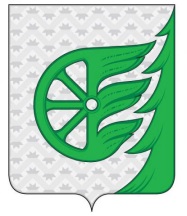 Администрация городского округа город ШахуньяНижегородской областиП О С Т А Н О В Л Е Н И ЕОт «Администрации»:От «Предприятия»:Администрация городского округа город Шахунья Нижегородской области.Юридический адрес:606910, Нижегородская область, город Шахунья, пл. Советская, дом 1ИНН: 5239010744 КПП: 523901001 УФК по Нижегородской области (Финуправление округа г.Шахунья, администрация городского округа город Шахунья л/с 010487062) БИК: 012202102 ЕКС: 40102810745370000024 Волго-Вятское ГУ Банка России УФК по Нижегородской области г. Нижний Новгород Казначейский счет 03231643227580003200Муниципальное унитарное предприятие «Водоканал» Юридический адрес:606910, Нижегородская область, город Шахунья, ул. Советская д.100ИНН/КПП 5239010720/523901001Р/счет № 40702810839160000137Нижегородский РФ АО «Россельхозбанк» г.Нижний НовгородБИК: 042202846Глава местного самоуправления городского округа город Шахунья Нижегородской области _____________________Р.В. Кошелевм.п.Исполняющий обязанности директора___________________ С.В. Черныхм.п.